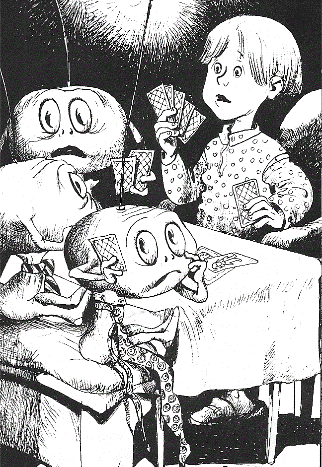 1. Si že kdaj videl pravega vesoljca? _______ Zamisli si, da bi te     obiskal. Kaj misliš, kakšen bi bil? 
    Zapri oči. Tesno jih zapri, globoko vdihni enkrat, nato še enkrat, pa še enkrat. 
    Sedaj si predstavljaj svojega Marsovčka. Je velik, majhen?    Nariši Drejčka in Marsovčka, kot si ju ti predstavljaš.2. V knjigi nastopajo osebe, ki so lahko resnične, ali živijo samo v domišljiji.     Naštej jih.3. Zakaj pravimo Mašu, Sašu in Mišu Marsovčki?_________________________

    _______________________________________________________________

4.   Kako bi poimenoval prebivalce, ki bi pripotovali:5. V vesolje bosta poleteli raketi. V prvo lahko     vstopajo deklice, ki imajo v svojem 
    imenu le tri črke, v drugo pa dečki,     tudi s tremi črkami v imenu.    Vanju napiši kdo bi lahko potoval v vesolje.6. Tudi ti bi lahko potoval/a v vesolje.     Koga bi vzel/a s seboj? __________________

    _________________________________________________________________7. Otroci so na Marsu srečni. Kaj vse jim je dovoljeno? _______________________

    _________________________________________________________________8. Premisli, predlagaj in zapiši, kaj bi morali storiti, da bi bili otroci na Zemlji srečni?

   _________________________________________________________________
9. Pravijo, da je največje bogastvo dober prijatelj. Gotovo ga imaš tudi ti. Kaj je zate     prijateljstvo? _______________________________________________________
10. Drejček je pokazal, da je pravi prijatelj Marsovčkov. Navedi, kaj je storil zanje.

    _________________________________________________________________
11. Kako pa so oni dokazali, da so njegovi prijatelji? __________________________

   __________________________________________________________________12. Marsovčki ne poznajo Slovenije. Kaj bi jim priporočil, da bi jo bolje spoznali? ___________________________________________________________________13. Kaj menim) o knjigi:knjiga je (obkroži): čudna, dolgočasna, napeta, predolga, poučna, zabavna,  
vesela, za starejše, prekratka, ne povem, žalostnaknjiga dobi oceno (od 1 – 10):                ČESTITAM ZA OPRAVLJENO DELO4. KNJIGA ZA DOMAČE BRANJEVid Pečjak: DREJČEK IN TRIJE  
                    MARSOVČKIRESNIČNE OSEBEDOMIŠLJIJSKE OSEBEZ LUNEZ  VENERES SEVERNICE